Администрация Беломорского муниципального округаПРОТОКОЛзаседания комиссии по проведению аукциона на право получения решения о размещении нестационарного торгового объекта на территории Беломорского муниципального округа Республики Карелия							27.03.2024 г. в 12 часов 00 минутПрисутствовали:Заседание проводится в присутствии 6 из 7 членов комиссии (Постановление администрации Беломорского муниципального округа от 28 февраля 2024 года № 167). 	Кворум имеется, комиссия правомочна принимать решения по вопросам повестки дня.Повестка дня:Рассмотрение заявок на участие в аукционе (29 лотов) на право получения решения о размещении нестационарного торгового объекта, назначенном на 28.03.2024 г. Извещение о проведении аукциона на право получения решения о размещении нестационарного торгового объекта размещено на официальном сайте Беломорского муниципального округа (https://belomorsk-mo.ru) от 01.03.2024 г.Прием заявок на участие в аукционе прекращен 26.03.2024 г. в 17 часов 15 минут.Количество заявок, поданных на участие в аукционе и принятие решения о допуске:Лот № 11. Лот № 1 на право получения решения о размещении нестационарного торгового объекта, площадью 15 кв.м., площадь занимаемого земельного участка 15 кв.м., расположенного по адресу: г. Беломорск, ул. Поморская, (в районе земельного участка с кадастровым номером 10:11:0010806:114). Специализация торгового объекта – продовольственные и непродовольственные товары. Срок действия решения о размещении нестационарного торгового объекта с 01 апреля 2024 года по 30 апреля 2024 года. Извещение о проведении аукциона на право получения решения о размещении нестационарного торгового объекта размещено на официальном сайте Беломорского муниципального округа 01.03.2024 г. (https://belomorsk-mo.ru).          По лоту № 1 заявок не подано.Комиссия по проведению торгов РЕШИЛА: Аукцион по лоту № 1 признается несостоявшимся.Голосовали: «за» - 6«против» - 0«воздержались» - 0Лот № 22. Лот № 2 на право получения решения о размещении нестационарного торгового объекта, площадью 10 кв.м., площадь занимаемого земельного участка 10 кв.м., расположенного по адресу: г. Беломорск, ул. Поморская, (в районе земельного участка с кадастровым номером 10:11:0010806:114). Специализация торгового объекта – продовольственные и непродовольственные товары. Срок действия решения о размещении нестационарного торгового объекта с 01 апреля 2024 года по 30 апреля 2024 года. Извещение о проведении аукциона на право получения решения о размещении нестационарного торгового объекта размещено на официальном сайте Беломорского муниципального округа 01.03.2024 г. (https://belomorsk-mo.ru).По лоту № 2 заявок не подано.Комиссия по проведению торгов РЕШИЛА: Аукцион по лоту № 2 признается несостоявшимся.Голосовали: «за» - 6«против» - 0«воздержались» - 0Лот № 33. Лот № 3 на право получения решения о размещении нестационарного торгового объекта, площадью 12 кв.м., площадь занимаемого земельного участка 39 кв.м., расположенного по адресу: Республика Карелия, г. Беломорск, ул. Октябрьская, (на земельном участке с кадастровым номером 10:11:0011103:8). Специализация торгового объекта – продовольственные и непродовольственные товары. Срок действия решения о размещении нестационарного торгового объекта с 01 апреля 2024 года по 31 марта 2025 года. Извещение о проведении аукциона на право получения решения о размещении нестационарного торгового объекта размещено на официальном сайте Беломорского муниципального округа 01.03.2024 г. (https://belomorsk-mo.ru).Заявку по лоту № 3 подал индивидуальный предприниматель Шабленко Юлия Алексеевна, ОГРНИП 324100000003910, ИНН 101302440041 заявка на участие принята 04.03.2024 г. № 1915.По результатам рассмотрения поданной на участие в аукционе по лоту № 3 заявки комиссия по проведению торговУСТАНОВИЛА:Представленные ИП Шабленко Ю.А. документы соответствуют требованиям, установленным в аукционной документации на право получения решения о размещении нестационарного торгового объекта, площадью 12 кв.м. (общая площадь с остановочным комплексом 39 кв. м.), площадь занимаемого земельного участка 39 кв.м., расположенного по адресу: Республика Карелия, г. Беломорск, ул. Октябрьская, (на земельном участке с кадастровым номером 10:11:0011103:8). Специализация торгового объекта – непродовольственные товары. Срок действия решения о размещении нестационарного торгового объекта с 01 апреля 2024 года по 31 марта 2025 года.Комиссия по проведению торгов РЕШИЛА:Признать аукцион несостоявшимся по причине подачи единственной заявки.Заявка ИП Шабленко Ю.А. соответствует требованиям и условиям, предусмотренным документацией об аукционе. Выдать решение о размещении нестационарного торгового объекта на условиях и по цене, которые предусмотрены документацией об аукционе.Голосовали: «за» - 6 «против» - 0 «воздержались» - 0Лот № 44. Лот № 4 на право получения решения о размещении нестационарного торгового объекта, площадью 6 кв.м., площадь занимаемого земельного участка 10 кв.м., расположенного по адресу: Республика Карелия, г. Беломорск, д. Выгостров, ул. Выгостровская, (в районе земельного участка в кадастровом квартале 10:11:0070401:36). Специализация торгового объекта – продовольственные товары. Срок действия решения на размещение нестационарного торгового объекта с 01 апреля 2024 года по 31 марта 2027 года. Извещение о проведении аукциона на право получения решения о размещении нестационарного торгового объекта размещено на официальном сайте Беломорского муниципального округа 01.03.2024 г. (https://belomorsk-mo.ru).Заявку по лоту № 4 подал индивидуальный предприниматель Егоров Никита Вадимович, ОГРНИП 323100000028846, ИНН 101101303052 заявка на участие принята 05.03.2022 г. № 1970.По результатам рассмотрения поданной на участие в аукционе по лоту № 4 заявки комиссия по проведению торговУСТАНОВИЛА:Представленные ИП Егоровым Н.В. документы соответствуют требованиям, установленным в аукционной документации на право получения решения о размещении нестационарного торгового объекта, площадью 6 кв.м., площадь занимаемого земельного участка 10 кв.м., расположенного по адресу: Республика Карелия, г. Беломорск, д. Выгостров, ул. Выгостровская, (в районе земельного участка в кадастровом квартале 10:11:0070401:36). Специализация торгового объекта – продовольственные товары. Срок действия решения о размещении нестационарного торгового объекта с 01 апреля 2024 года по 31 марта 2027 года.Комиссия по проведению торгов РЕШИЛА:Признать аукцион несостоявшимся по причине подачи единственной заявки.Заявка ИП Егорова Н.В. соответствует требованиям и условиям, предусмотренным документацией об аукционе. Выдать решение о размещении нестационарного торгового объекта на условиях и по цене, которые предусмотрены документацией об аукционе.Голосовали: «за» - 6 «против» - 0 «воздержались» - 0Лот № 55. Лот № 5 на право получения решения о размещении нестационарного торгового объекта, площадью 15 кв.м., площадь занимаемого земельного участка 15 кв.м., расположенного по адресу: Республика Карелия, Беломорский муниципальный округ, пос. Пушной, ул. Лехтинская, в районе нежилых зданий 3а и 3б. Специализация торгового объекта – продовольственные и непродовольственные товары. Срок действия решения о размещении нестационарного торгового объекта с 01 апреля 2024 года по 30 апреля 2024 года. Извещение о проведении аукциона на право получения решения о размещении нестационарного торгового объекта размещено на официальном сайте Беломорского муниципального округа 01.03.2024 г. (https://belomorsk-mo.ru).По лоту № 5 заявок не подано.Комиссия по проведению торгов РЕШИЛА: Аукцион по лоту № 5 признается несостоявшимся.Голосовали: «за» - 6«против» - 0«воздержались» - 0Лот № 66. Лот № 6 на право получения решения о размещении нестационарного торгового объекта, площадью 15 кв.м., площадь занимаемого земельного участка 15 кв.м., расположенного по адресу: Республика Карелия, Беломорский муниципальный округ, пос. Пушной, ул. Лехтинская, в районе нежилых зданий 3а и 3б. Специализация торгового объекта – продовольственные и непродовольственные товары. Срок действия решения о размещении нестационарного торгового объекта с 01 апреля 2024 года по 30 апреля 2024 года. Извещение о проведении аукциона на право получения решения о размещении нестационарного торгового объекта размещено на официальном сайте Беломорского муниципального округа 01.03.2024 г. (https://belomorsk-mo.ru).По лоту № 6 заявок не подано.Комиссия по проведению торгов РЕШИЛА: Аукцион по лоту № 6 признается несостоявшимся.Голосовали: «за» - 6«против» - 0«воздержались» - 0Лот № 77. Лот № 7 на право получения решения о размещении нестационарного торгового объекта, площадью 20 кв.м., площадь занимаемого земельного участка 20 кв.м., расположенного по адресу: Республика Карелия, Беломорский муниципальный округ, пос. Сосновец, ул. Кирова (на земельном участке в кадастровом квартале 10:11:0060109). Специализация торгового объекта – продовольственные и непродовольственные товары. Срок действия решения о размещении нестационарного торгового объекта с 01 апреля 2024 года по 30 апреля 2024 года. Извещение о проведении аукциона на право получения решения о размещении нестационарного торгового объекта размещено на официальном сайте Беломорского муниципального округа 01.03.2024 г. (https://belomorsk-mo.ru).По лоту № 7 заявок не подано.Комиссия по проведению торгов РЕШИЛА: Аукцион по лоту № 7 признается несостоявшимся.Голосовали: «за» - 6«против» - 0«воздержались» - 0Лот № 88. Лот № 8 на право получения решения о размещении нестационарного торгового объекта, площадью 20 кв.м., площадь занимаемого земельного участка 20 кв.м., расположенного по адресу: Республика Карелия, Беломорский муниципальный округ, пос. Сосновец, ул. Кирова (на земельном участке в кадастровом квартале 10:11:0060109). Специализация торгового объекта – продовольственные и непродовольственные товары. Срок действия решения о размещении нестационарного торгового объекта с 01 апреля 2024 года по 30 апреля 2024 года. Извещение о проведении аукциона на право получения решения о размещении нестационарного торгового объекта размещено на официальном сайте Беломорского муниципального округа 01.03.2024 г. (https://belomorsk-mo.ru).По лоту № 8 заявок не подано.Комиссия по проведению торгов РЕШИЛА: Аукцион по лоту № 8 признается несостоявшимся.Голосовали: «за» - 6«против» - 0«воздержались» - 0Лот № 99. Лот № 9 на право получения решения о размещении нестационарного торгового объекта, площадью 20 кв.м., площадь занимаемого земельного участка 20 кв.м., расположенного по адресу: Республика Карелия, Беломорский муниципальный округ, пос. Сосновец, ул. Кирова (на земельном участке в кадастровом квартале 10:11:0060109). Специализация торгового объекта – продовольственные и непродовольственные товары. Срок действия решения о размещении нестационарного торгового объекта с 01 апреля 2024 года по 30 апреля 2024 года. Извещение о проведении аукциона на право получения решения о размещении нестационарного торгового объекта размещено на официальном сайте Беломорского муниципального округа 01.03.2024 г. (https://belomorsk-mo.ru).По лоту № 9 заявок не подано.Комиссия по проведению торгов РЕШИЛА: Аукцион по лоту № 9 признается несостоявшимся.Голосовали: «за» - 6«против» - 0«воздержались» - 0Лот № 1010. Лот № 10 на право получения решения о размещении нестационарного торгового объекта, площадью 12 кв.м., площадь занимаемого земельного участка 12 кв.м., расположенного по адресу: Республика Карелия, Беломорский муниципальный округ, пос. Летнереченский, ул. Набережная (на земельном участке в кадастровом квартале 10:11:0050101). Специализация торгового объекта – продовольственные и непродовольственные товары. Срок действия решения о размещении нестационарного торгового объекта с 01 апреля 2024 года по 30 апреля 2024 года. Извещение о проведении аукциона на право получения решения о размещении нестационарного торгового объекта размещено на официальном сайте Беломорского муниципального округа 01.03.2024 г. (https://belomorsk-mo.ru).По лоту № 10 заявок не подано.Комиссия по проведению торгов РЕШИЛА: Аукцион по лоту № 10 признается несостоявшимся.Голосовали: «за» - 6«против» - 0«воздержались» - 0Лот № 1111. Лот № 11 на право получения решения о размещении нестационарного торгового объекта, площадью 12 кв.м., площадь занимаемого земельного участка 12 кв.м., расположенного по адресу: Республика Карелия, Беломорский муниципальный округ, пос. Летнереченский, ул. Набережная (на земельном участке в кадастровом квартале 10:11:0050101). Специализация торгового объекта – продовольственные и непродовольственные товары. Срок действия решения о размещении нестационарного торгового объекта с 01 апреля 2024 года по 30 апреля 2024 года. Извещение о проведении аукциона на право получения решения о размещении нестационарного торгового объекта размещено на официальном сайте Беломорского муниципального округа 01.03.2024 г. (https://belomorsk-mo.ru).По лоту № 11 заявок не подано.Комиссия по проведению торгов РЕШИЛА: Аукцион по лоту № 11 признается несостоявшимся.Голосовали: «за» - 6«против» - 0«воздержались» - 0Лот № 1212. Лот № 12 на право получения решения о размещении нестационарного торгового объекта, площадью 12 кв.м., площадь занимаемого земельного участка 12 кв.м., расположенного по адресу: Республика Карелия, Беломорский муниципальный округ, пос. Летнереченский, ул. Набережная (на земельном участке в кадастровом квартале 10:11:0050101). Специализация торгового объекта – продовольственные и непродовольственные товары. Срок действия решения о размещении нестационарного торгового объекта с 01 апреля 2024 года по 30 апреля 2024 года. Извещение о проведении аукциона на право получения решения о размещении нестационарного торгового объекта размещено на официальном сайте Беломорского муниципального округа 01.03.2024 г. (https://belomorsk-mo.ru).По лоту № 12 заявок не подано.Комиссия по проведению торгов РЕШИЛА: Аукцион по лоту № 12 признается несостоявшимся.Голосовали: «за» - 6«против» - 0«воздержались» - 0Лот № 1313. Лот № 13 на право получения решения о размещении нестационарного торгового объекта, площадью 12 кв.м., площадь занимаемого земельного участка 12 кв.м., расположенного по адресу: Республика Карелия, Беломорский муниципальный округ, пос. Летнереченский, ул. Набережная (на земельном участке в кадастровом квартале 10:11:0050101). Специализация торгового объекта – продовольственные и непродовольственные товары. Срок действия решения о размещении нестационарного торгового объекта с 01 апреля 2024 года по 30 апреля 2024 года. Извещение о проведении аукциона на право получения решения о размещении нестационарного торгового объекта размещено на официальном сайте Беломорского муниципального округа 01.03.2024 г. (https://belomorsk-mo.ru).По лоту № 13 заявок не подано.Комиссия по проведению торгов РЕШИЛА: Аукцион по лоту № 13 признается несостоявшимся.Голосовали: «за» - 6«против» - 0«воздержались» - 0Лот № 1414. Лот № 14 на право получения решения о размещении нестационарного торгового объекта, площадью 10 кв.м., площадь занимаемого земельного участка 10 кв.м., расположенного по адресу: Республика Карелия, Беломорский муниципальный округ, пос. Летнереченский, ул. Набережная (на земельном участке в кадастровом квартале 10:11:0050101). Специализация торгового объекта – продовольственные и непродовольственные товары. Срок действия решения о размещении нестационарного торгового объекта с 01 апреля 2024 года по 30 апреля 2024 года. Извещение о проведении аукциона на право получения решения о размещении нестационарного торгового объекта размещено на официальном сайте Беломорского муниципального округа 01.03.2024 г. (https://belomorsk-mo.ru).По лоту № 14 заявок не подано.Комиссия по проведению торгов РЕШИЛА: Аукцион по лоту № 14 признается несостоявшимся.Голосовали: «за» - 6«против» - 0«воздержались» - 0Лот № 1515. Лот № 15 на право получения решения о размещении нестационарного торгового объекта, площадью 15 кв.м., площадь занимаемого земельного участка 15 кв.м., расположенного по адресу: Республика Карелия, Беломорский муниципальный округ, пос. Летнереченский, ул. Набережная (на земельном участке в кадастровом квартале 10:11:0050101). Специализация торгового объекта – продовольственные и непродовольственные товары. Срок действия решения о размещении нестационарного торгового объекта с 01 апреля 2024 года по 30 апреля 2024 года. Извещение о проведении аукциона на право получения решения о размещении нестационарного торгового объекта размещено на официальном сайте Беломорского муниципального округа 01.03.2024 г. (https://belomorsk-mo.ru).По лоту № 15 заявок не подано.Комиссия по проведению торгов РЕШИЛА: Аукцион по лоту № 15 признается несостоявшимся.Голосовали: «за» - 6«против» - 0«воздержались» - 0Лот № 1616. Лот № 16 на право получения решения о размещении нестационарного торгового объекта, площадью 15 кв.м., площадь занимаемого земельного участка 15 кв.м., расположенного по адресу: Республика Карелия, Беломорский муниципальный округ, пос. Летнереченский, ул. Набережная (на земельном участке в кадастровом квартале 10:11:0050101). Специализация торгового объекта – продовольственные и непродовольственные товары. Срок действия решения о размещении нестационарного торгового объекта с 01 апреля 2024 года по 30 апреля 2024 года. Извещение о проведении аукциона на право получения решения о размещении нестационарного торгового объекта размещено на официальном сайте Беломорского муниципального округа 01.03.2024 г. (https://belomorsk-mo.ru).По лоту № 16 заявок не подано.Комиссия по проведению торгов РЕШИЛА: Аукцион по лоту № 16 признается несостоявшимся.Голосовали: «за» - 6«против» - 0«воздержались» - 0Лот № 1717. Лот № 17 на право получения решения о размещении нестационарного торгового объекта, площадью 20 кв.м., площадь занимаемого земельного участка 20 кв.м., расположенного по адресу: Республика Карелия, Беломорский муниципальный округ, пос. Летнереченский, ул. Набережная (на земельном участке в кадастровом квартале 10:11:0050101). Специализация торгового объекта – продовольственные и непродовольственные товары. Срок действия решения о размещении нестационарного торгового объекта с 01 апреля 2024 года по 30 апреля 2024 года. Извещение о проведении аукциона на право получения решения о размещении нестационарного торгового объекта размещено на официальном сайте Беломорского муниципального округа 01.03.2024 г. (https://belomorsk-mo.ru).По лоту № 17 заявок не подано.Комиссия по проведению торгов РЕШИЛА: Аукцион по лоту № 17 признается несостоявшимся.Голосовали: «за» - 6«против» - 0«воздержались» - 0Лот № 1818. Лот № 18 на право получения решения о размещении нестационарного торгового объекта, площадью 20 кв.м., площадь занимаемого земельного участка 20 кв.м., расположенного по адресу: Республика Карелия, Беломорский муниципальный округ, пос. Летнереченский, ул. Набережная (на земельном участке в кадастровом квартале 10:11:0050101). Специализация торгового объекта – продовольственные и непродовольственные товары. Срок действия решения о размещении нестационарного торгового объекта с 01 апреля 2024 года по 30 апреля 2024 года. Извещение о проведении аукциона на право получения решения о размещении нестационарного торгового объекта размещено на официальном сайте Беломорского муниципального округа 01.03.2024 г. (https://belomorsk-mo.ru).По лоту № 18 заявок не подано.Комиссия по проведению торгов РЕШИЛА: Аукцион по лоту № 18 признается несостоявшимся.Голосовали: «за» - 6«против» - 0«воздержались» - 0Лот № 1919. Лот № 19 на право получения решения о размещении нестационарного торгового объекта, площадью 20 кв.м., площадь занимаемого земельного участка 20 кв.м., расположенного по адресу: Республика Карелия, Беломорский муниципальный округ, пос. Летнереченский, ул. Набережная (на земельном участке в кадастровом квартале 10:11:0050101). Специализация торгового объекта – продовольственные и непродовольственные товары. Срок действия решения о размещении нестационарного торгового объекта с 01 апреля 2024 года по 30 апреля 2024 года. Извещение о проведении аукциона на право получения решения о размещении нестационарного торгового объекта размещено на официальном сайте Беломорского муниципального округа 01.03.2024 г. (https://belomorsk-mo.ru).По лоту № 19 заявок не подано.Комиссия по проведению торгов РЕШИЛА: Аукцион по лоту № 19 признается несостоявшимся.Голосовали: «за» - 6«против» - 0«воздержались» - 0Лот № 2020. Лот № 20 на право получения решения о размещении нестационарного торгового объекта, площадью 20 кв.м., площадь занимаемого земельного участка 20 кв.м., расположенного по адресу: Республика Карелия, Беломорский муниципальный округ, пос. Летнереченский, ул. Набережная (на земельном участке в кадастровом квартале 10:11:0050101). Специализация торгового объекта – продовольственные и непродовольственные товары. Срок действия решения о размещении нестационарного торгового объекта с 01 апреля 2024 года по 30 апреля 2024 года. Извещение о проведении аукциона на право получения решения о размещении нестационарного торгового объекта размещено на официальном сайте Беломорского муниципального округа 01.03.2024 г. (https://belomorsk-mo.ru).По лоту № 20 заявок не подано.Комиссия по проведению торгов РЕШИЛА: Аукцион по лоту № 20 признается несостоявшимся.Голосовали: «за» - 6«против» - 0«воздержались» - 0Лот № 2121. Лот № 21 на право получения решения о размещении нестационарного торгового объекта, площадью 20 кв.м., площадь занимаемого земельного участка 20 кв.м., расположенного по адресу: Республика Карелия, Беломорский муниципальный округ, пос. Летнереченский, ул. Набережная (на земельном участке в кадастровом квартале 10:11:0050101). Специализация торгового объекта – продовольственные и непродовольственные товары. Срок действия решения о размещении нестационарного торгового объекта с 01 апреля 2024 года по 30 апреля 2024 года. Извещение о проведении аукциона на право получения решения о размещении нестационарного торгового объекта размещено на официальном сайте Беломорского муниципального округа 01.03.2024 г. (https://belomorsk-mo.ru).По лоту № 21 заявок не подано.Комиссия по проведению торгов РЕШИЛА: Аукцион по лоту № 21 признается несостоявшимся.Голосовали: «за» - 6«против» - 0«воздержались» - 0Лот № 2222. Лот № 22 на право получения решения о размещении нестационарного торгового объекта, площадью 12 кв.м., площадь занимаемого земельного участка 12 кв.м., расположенного по адресу: Республика Карелия, Беломорский муниципальный округ, пос. Сумский Посад, ул. Набережная (у дома № 32). Специализация торгового объекта – продовольственные и непродовольственные товары. Срок действия решения о размещении нестационарного торгового объекта с 01 апреля 2024 года по 30 апреля 2024 года. Извещение о проведении аукциона на право получения решения о размещении нестационарного торгового объекта размещено на официальном сайте Беломорского муниципального округа 01.03.2024 г. (https://belomorsk-mo.ru).По лоту № 22 заявок не подано.Комиссия по проведению торгов РЕШИЛА: Аукцион по лоту № 22 признается несостоявшимся.Голосовали: «за» - 6«против» - 0«воздержались» - 0Лот № 2323. Лот № 23 на право получения решения о размещении нестационарного торгового объекта, площадью 12 кв.м., площадь занимаемого земельного участка 12 кв.м., расположенного по адресу: Республика Карелия, Беломорский муниципальный округ, пос. Сумский Посад, ул. Набережная (у дома № 32). Специализация торгового объекта – продовольственные и непродовольственные товары. Срок действия решения о размещении нестационарного торгового объекта с 01 апреля 2024 года по 30 апреля 2024 года. Извещение о проведении аукциона на право получения решения о размещении нестационарного торгового объекта размещено на официальном сайте Беломорского муниципального округа 01.03.2024 г. (https://belomorsk-mo.ru).По лоту № 23 заявок не подано.Комиссия по проведению торгов РЕШИЛА: Аукцион по лоту № 23 признается несостоявшимся.Голосовали: «за» - 6«против» - 0«воздержались» - 0Лот № 2424. Лот № 24 на право получения решения о размещении нестационарного торгового объекта, площадью 12 кв.м., площадь занимаемого земельного участка 12 кв.м., расположенного по адресу: Республика Карелия, Беломорский муниципальный округ, пос. Вирандозеро, ул. Советская (у здания клуба). Специализация торгового объекта – продовольственные и непродовольственные товары. Срок действия решения о размещении нестационарного торгового объекта с 01 апреля 2024 года по 30 апреля 2024 года. Извещение о проведении аукциона на право получения решения о размещении нестационарного торгового объекта размещено на официальном сайте Беломорского муниципального округа 01.03.2024 г. (https://belomorsk-mo.ru).По лоту № 24 заявок не подано.Комиссия по проведению торгов РЕШИЛА: Аукцион по лоту № 24 признается несостоявшимся.Голосовали: «за» - 6«против» - 0«воздержались» - 0Лот № 2525. Лот № 25 на право получения решения о размещении нестационарного торгового объекта, площадью 12 кв.м., площадь занимаемого земельного участка 12 кв.м., расположенного по адресу: Республика Карелия, Беломорский муниципальный округ, пос. Вирандозеро, ул. Советская (у здания клуба). Специализация торгового объекта – продовольственные и непродовольственные товары. Срок действия решения о размещении нестационарного торгового объекта с 01 апреля 2024 года по 30 апреля 2024 года. Извещение о проведении аукциона на право получения решения о размещении нестационарного торгового объекта размещено на официальном сайте Беломорского муниципального округа 01.03.2024 г. (https://belomorsk-mo.ru).По лоту № 25 заявок не подано.Комиссия по проведению торгов РЕШИЛА: Аукцион по лоту № 25 признается несостоявшимся.Голосовали: «за» - 6«против» - 0«воздержались» - 0Лот № 2626. Лот № 26 на право получения решения о размещении нестационарного торгового объекта, площадью 12 кв.м., площадь занимаемого земельного участка 12 кв.м., расположенного по адресу: Республика Карелия, Беломорский муниципальный округ, пос. Хвойный, ул. Пашкова, д. 9 (у здания магазина). Специализация торгового объекта – продовольственные и непродовольственные товары. Срок действия решения о размещении нестационарного торгового объекта с 01 апреля 2024 года по 30 апреля 2024 года. Извещение о проведении аукциона на право получения решения о размещении нестационарного торгового объекта размещено на официальном сайте Беломорского муниципального округа 01.03.2024 г. (https://belomorsk-mo.ru).По лоту № 26 заявок не подано.Комиссия по проведению торгов РЕШИЛА: Аукцион по лоту № 26 признается несостоявшимся.Голосовали: «за» - 6«против» - 0«воздержались» - 0Лот № 2727. Лот № 27 на право получения решения о размещении нестационарного торгового объекта, площадью 12 кв.м., площадь занимаемого земельного участка 12 кв.м., расположенного по адресу: Республика Карелия, Беломорский муниципальный округ, пос. Хвойный, ул. Пашкова, д. 9 (у здания магазина). Специализация торгового объекта – продовольственные и непродовольственные товары. Срок действия решения о размещении нестационарного торгового объекта с 01 апреля 2024 года по 30 апреля 2024 года. Извещение о проведении аукциона на право получения решения о размещении нестационарного торгового объекта размещено на официальном сайте Беломорского муниципального округа 01.03.2024 г. (https://belomorsk-mo.ru).По лоту № 27 заявок не подано.Комиссия по проведению торгов РЕШИЛА: Аукцион по лоту № 27 признается несостоявшимся.Голосовали: «за» - 6«против» - 0«воздержались» - 0Лот № 2828. Лот № 28 на право получения решения о размещении нестационарного торгового объекта, площадью 12 кв.м., площадь занимаемого земельного участка 12 кв.м., расположенного по адресу: Республика Карелия, Беломорский муниципальный округ, с. Нюхча, (у домов № 157, № 158). Специализация торгового объекта – продовольственные и непродовольственные товары. Срок действия решения о размещении нестационарного торгового объекта с 01 апреля 2024 года по 30 апреля 2024 года. Извещение о проведении аукциона на право получения решения о размещении нестационарного торгового объекта размещено на официальном сайте Беломорского муниципального округа 01.03.2024 г. (https://belomorsk-mo.ru).По лоту № 28 заявок не подано.Комиссия по проведению торгов РЕШИЛА: Аукцион по лоту № 28 признается несостоявшимся.Голосовали: «за» - 6«против» - 0«воздержались» - 0Лот № 2929. Лот № 29 на право получения решения о размещении нестационарного торгового объекта, площадью 12 кв.м., площадь занимаемого земельного участка 12 кв.м., расположенного по адресу: Республика Карелия, Беломорский муниципальный округ, с. Нюхча, (у домов № 157, № 158). Специализация торгового объекта – продовольственные и непродовольственные товары. Срок действия решения о размещении нестационарного торгового объекта с 01 апреля 2024 года по 30 апреля 2024 года. Извещение о проведении аукциона на право получения решения о размещении нестационарного торгового объекта размещено на официальном сайте Беломорского муниципального округа 01.03.2024 г. (https://belomorsk-mo.ru).По лоту № 29 заявок не подано.Комиссия по проведению торгов РЕШИЛА: Аукцион по лоту № 29 признается несостоявшимся.Голосовали: «за» - 6«против» - 0«воздержались» - 0Председатель комиссии							И.В. ФилипповаЗаместитель председателя комиссии					О.Я. АлександроваСекретарь комиссии                         					Н.В. КовалеваЧлены комиссии:     	 							И.А. Утцова										О.В. Дорошенко										Ю.А. БертуеваФилиппова И.В. - глава Беломорского муниципального округа, председатель комиссии;Александрова О.Я- заместитель главы администрации Беломорского муниципального округа, заместитель председателя комиссии;Ковалева Н.В.- ведущий специалист отдела экономики финансово - экономического управления администрации Беломорского муниципального округа, секретарь комиссии;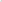 Утцова И.А.- начальник отдела экономики финансово - экономического управления администрации Беломорского муниципального округа;Дорошенко О.В.- ведущий специалист отдела экономики финансово - экономического управления администрации Беломорского муниципального округа;Бертуева Ю.А.- ведущий специалист отдела экономики финансово - экономического управления администрации Беломорского муниципального округа.